Name: ________________________________________________ Date:  _________________________________FQ #7:  Max/Min and Inc/Dec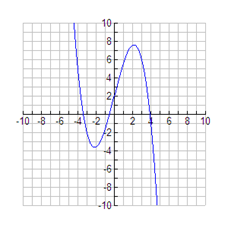 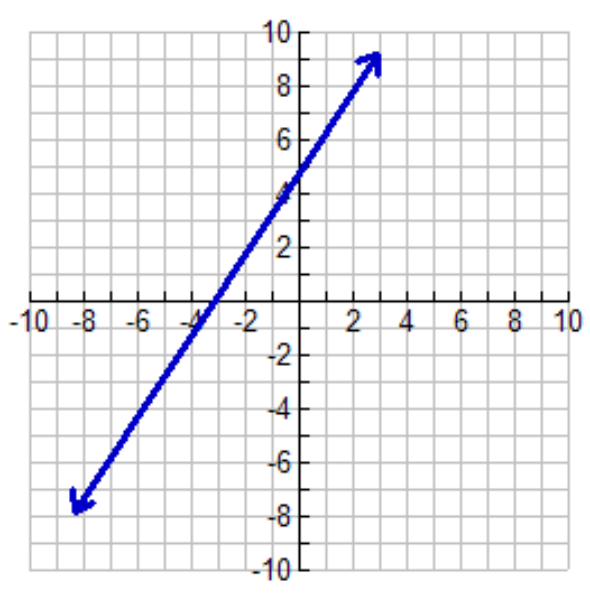 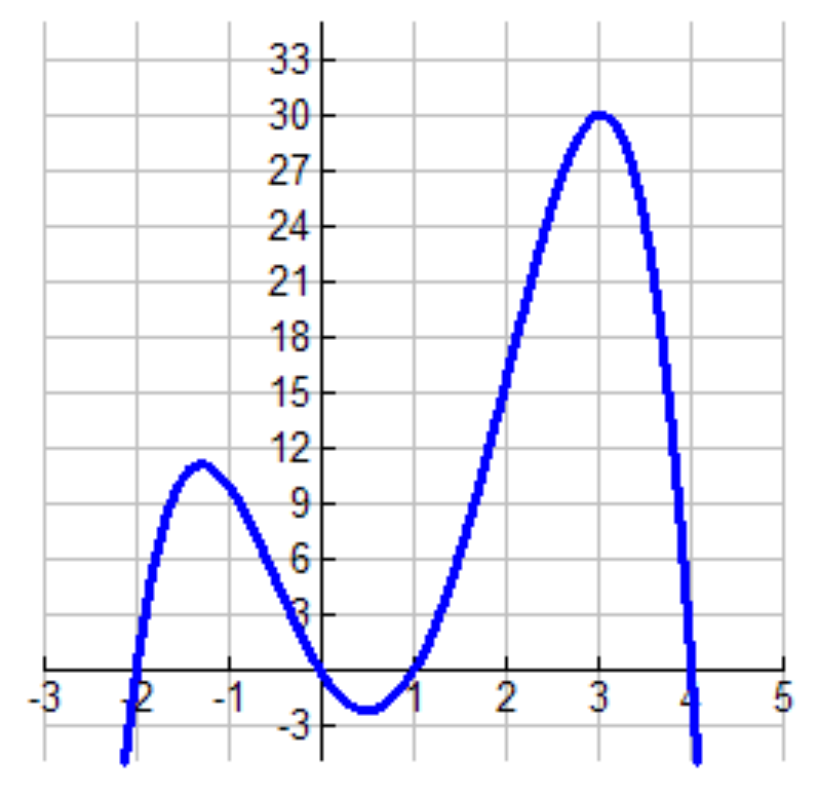 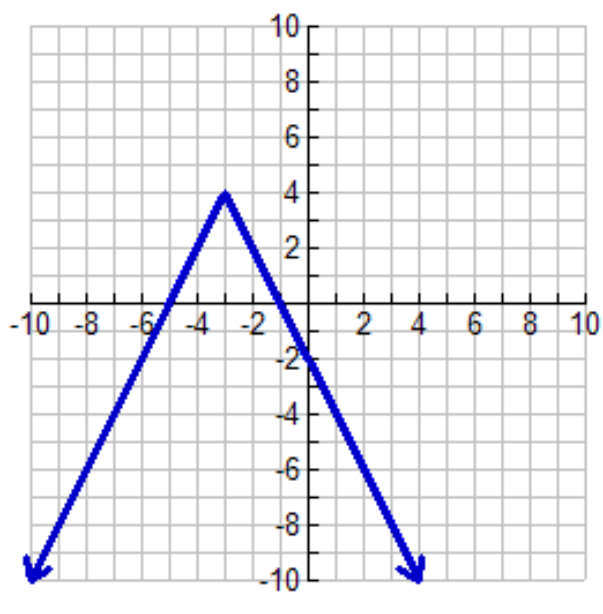 Function:Domain:Range:x-intercept:y-intercept: Positive Interval:Negative Interval:Maxima:Minima:Interval Increasing:Interval Decreasing:Function:Domain:Range:x-intercept:y-intercept: Positive Interval:Negative Interval:Maxima:Minima:Interval Increasing:Interval Decreasing: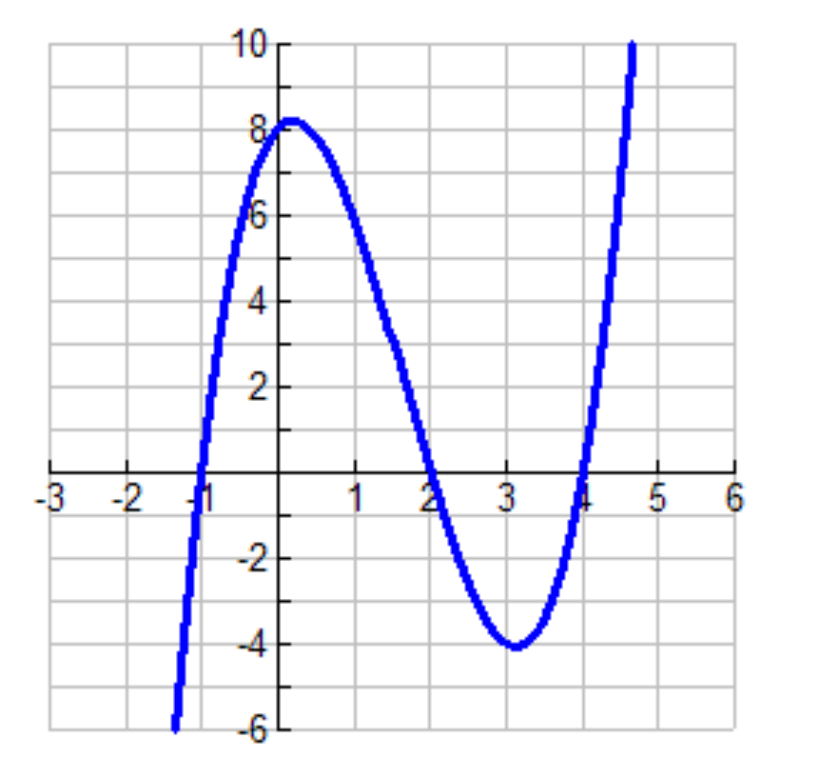 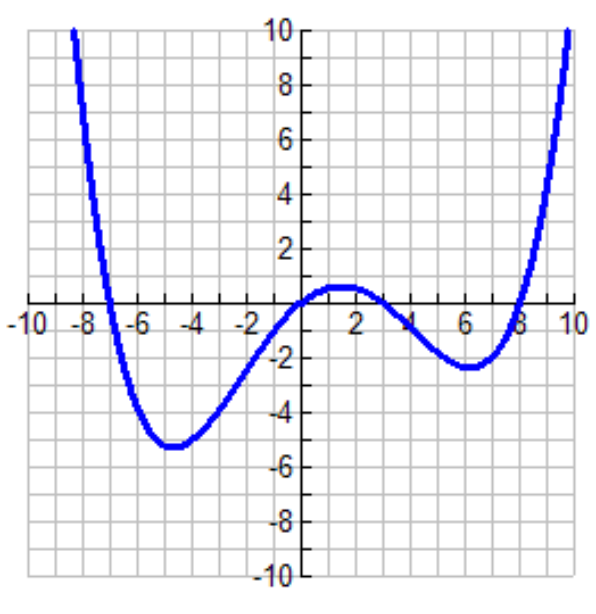 Function:Domain:Range:x-intercept:y-intercept: Positive Interval:Negative Interval:Maxima:Minima:Interval Increasing:Interval Decreasing:Function:Domain:Range:x-intercept:y-intercept: Positive Interval:Negative Interval:Maxima:Minima:Interval Increasing:Interval Decreasing:Function:Domain:Range:x-intercept:y-intercept: Positive Interval:Negative Interval:Maxima:Minima:Interval Increasing:Interval Decreasing:Function:Domain:Range:x-intercept:y-intercept: Positive Interval:Negative Interval:Maxima:Minima:Interval Increasing:Interval Decreasing: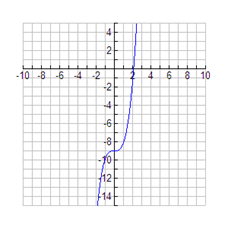 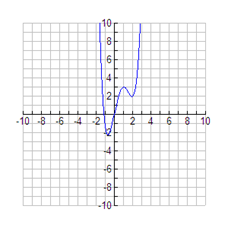 Function:Domain:Range:x-intercept:y-intercept: Positive Interval:Negative Interval:Maxima:Minima:Interval Increasing:Interval Decreasing:Function:Domain:Range:x-intercept:y-intercept: Positive Interval:Negative Interval:Maxima:Minima:Interval Increasing:Interval Decreasing: